Приложение к постановлениюот 05.05.2022 № 44Приложение № 2к Порядку предоставления мест для продажи товаров (выполнения работ, оказания услуг)на ярмарке Большеулуйского сельсоветаСхема расположения  торговых местна ярмарке в с.Большой УлуйУсловные обозначения:Магазин «Азия» (фрукты)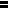 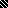 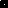 